Science Student’s Association Meeting Attendance 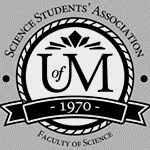 August Thursday 13th , 2020Science Student’s Association Meeting MinutesAugust Thursday 13th, 2020Called to Order: 7:09 PM
MotionsAugust Thursday 13th , 2020Position Name PresentPresident Eric VasasYesVice PresidentJaime McNichollYesChairpersonAnika KhanYesSecretaryJasmine TingeyYesSenatorDustin EricksonYesSenatorEmily KaloYesSenatorSerena PhilipsNo (regrets; proxy: N/A)UMSU RepresentativeBryan KwakYesUMSU RepresentativeChloe McElheron YesUMSU RepresentativeKatelyn CasallaNo (regrets; proxy: Justin)UMSU RepresentativeRiley ShannonYesAccessibility RepresentativeTristan RohatynskyYesIndigenous Students’ RepresentativeZoe QuillYesInternational Students’ RepresentativeN/ALGBTTQ* RepresentativeN/AWomen’s RepresentativeKyra CebulaYesTreasurerJustin CruzYesDirector of AcademicsTooba RaziNo (regrets)Director of CommunicationsZachary HiebertYesDirector of Special EventsRashawna BlairYesDirector of Student ServicesNatalie NguYesExecutive Assistant Stuti GuptaYesAcademic ProgrammerEthan LinYesAcademic Programmer Fares HossainNo (regrets)Communications programmer Sem PerezYesLounge programmer Aishat BelloYesSpecial Events ProgrammerAndrea WarzelYesSpecial Events ProgrammerDemi AndromidasNoSpecial Events ProgrammerSion YiYesSpecial Events ProgrammerTiffany Tantakoun YesStudent Services ProgrammerDana SegalYesStudent Services ProgrammerKanso AlakaYesStudent Services ProgrammerSelina AudinoYesAcknowledgement to use of Treaty LandZoe Quill acknowledges that we are meeting on treaty land. Approval of AgendaEric Vasas motions to approve the amended agenda with updated parts, Jaime McNicholl seconds; Motion passed.Eric Vasas motions to approve new agenda, Jaime McNicholl seconds. Motion passedApproval of Minutes Dustin Erickson motions to amend previous meeting minutes from the meeting held on July 16th, 2020. Amendments made; change in Dustin’s last name, Kyra’s first name and switching Andrea Warzel and Aishat Bello to their correct positions. Emily Kalo motions to approve the previous meeting minutes from the meeting held on July 16th, 2020, Jaime McNicholl seconds; Motion passed.  Council Reports (Vice) President Eric Vasas & Jaime McNicholl Reports:Online video tour fully finishedVicky said there will be more opportunities for filmingEmail/message Eric after the meeting privately if youre interested Orientation Meeting with Faculty Day LayoutU1 presentation (most likely 8:45 - 9:30 AM)Panel (maybe 9:45 - 11 AM)Scavenger Hunt + Prizes - Breakout + KahootNo lunchGames (Jackbox, etc) on DiscordPanel Emails have been sent – students asking prof questions August 31 - Sept. 4 first year profs will introduce stuff (?)Didn’t catch all the details about thisKrystynaThere is a session being led by the first year centerThen students move to home facultyPotentially wants to change panel8:45 - 9:30 = President message + Alumni If consent culture and academic honesty are covered in the ^ session then we will convert panel to a town hall Will connect with Brandy and let us know more about how the U1 presentation is going to beZoom link for first years could be sent out.Privacy issue with asking students to send a screenshot of Aurora account.Scavenger Hunt – need 5 councilors to run the zoom rooms and the kahoot Breakout rooms in Zoom 5 councillors lead the roomsPresentationKahoot quiz based on presentationQuestions will be based on student clubs and other faculty informationEric - email Trevor to get educational licensesPrize options – looking into what prizes can be given out to students Skip or Doordash coupon codesFoS sweaters that they can pick upAfter we can open discord, play games if people want to joinLet Eric or Jaime know if you have any concerns etc. SenateDustin Erickson Reports: Meeting on Aug 5th COVID-19 PowerPoint Explained measures that have been taken since the start of the pandemic, as well as proposed measures for the upcoming semester205 classes will offer in person classes in the Fall 2020 Semester2020 convocation drew attendance of 5000 viewers31st Annual Graduation Powwow celebrated over 60 indigenous graduatesThis presentation can be found on the senate websiteGroup of senators presented on this – talked about the safety measures for COVID-19 that are going to be taken place throughout the year to ensure the safety of the faculty and the staffScience Co-op RevisionsSENATE APPROVES motion to amend the requirement of students who were not able to fulfill their final work term in Summer 2020.Two options available for these students are:Graduating with two work terms completed and graduating in Spring 2021ORCompleting their final work term in Summer 2021 and graduating in Fall 2021Trouble in summer 2020 for fulfilling Co-op term because of funding Medicine Revisions SENATE APPROVES motion to amend the promotion and failure of Undergraduate Medical Education (UGME) students. This motion is aimedUMSURiley Shannon reports:Motions0485Kristine Jimenez was appointed as the 2020/2021 CRORunning elections and helping with SSAUpdates PresidentWorking on re-opening UMSU offices safely“Provincial Post-Secondary Advocacy Coalition” renamed “Manitoban Alliance of Post-Secondary Students” (MAPSS). Working on formalizing bylaw structure, meetings start in August, first action is putting together a Provincial budget lobby week.Mental Health Month & Indigenous Students’ MonthInternational Student Healthcare: Costs likely increasing, a decreasing enrollment could increase costs further and due to its universal nature even international students studying abroad could be required to pay premiums.Green ProjectsAdvocacyTime Zone concerns for International StudentsPrivacy concerns with ‘Lockdown browsers’Safe changerooms at ALCStudy accommodations: bookable study space will be available this FallMinister Eichler & Fielding ignoring emailsMeeting with Climate Minister Sarah Guillemard regarding sustainability initiatives.UCRU: Five Federal recommendations including:$15 Million to expand undergraduate research awardsDefer student loans & double student grants$20 Million for integrated learning programs$100 Million for reconciliation initiatives (Indigenous languages)Ensure high speed internet access to everyone by 2030 and reduce cellular costs by 25%Internet sticks: Manitoba Gov rejected ask so working to partner with private company to provide ~2000 internet sticks to studentsLegal servicesCommunity EngagementOrientation: Virtual Fall orientation through UMCommons, welcome packages sent out to studentsHampers: Instead of typical Holiday Hampers may do Spring HampersUMSU1020: Brendan and Tino still have a podcastuniSkedual365 Tenant Merge: Email outage from Aug 21 – 24Students for Black Lives Campaign: Applications to join availableStudents of UMSU: Available to advertise events etc. UMSU Website: Almost done being updatedd. Finance & OperationsPrepared for possible budget cuts – hopefully won’t have to lay off staffStudent Care contract negotiationsSmoke Free campus: University’s decision to go smoke free, a later board will have to decide whether or not to sell cigarettes in GPA’sWorking on reopening service center to distribute bus passesUPass negotiations: Transit still unwilling to budge, UPass may not return until Fall 2021 semesterUPASS won’t be likely to be used in the Winter as well                  e. Student LifeOrientation (See Community Engagement)Get Involved!: Campaign to highlight student clubsUMSU Does That: Campaign to highlight UMSU servicesHealthy Sexuality Month: Virtual Expo with skype sessions and informationHampers (See Community Engagement)REES: Online sexual violence reporting platform, UMSU advocating for university to sign up as we are currently the only university in Manitoba to have not done so yetCommunicationsNo ReportCouncillor Reports Special EventsName: Rashawna, Demi, Tiffany, Andrea, SionItem 1: Orientation            Each Councillor gives Powerpoint presentation on student clubs followed by Kahoot quiz on Zoom. Prizes for top scorer in each breakout roomReached out to clubs to get them to send some information for their clubWorking on a list of important services on campus – list will be sent out to students with the contact information about each of the services .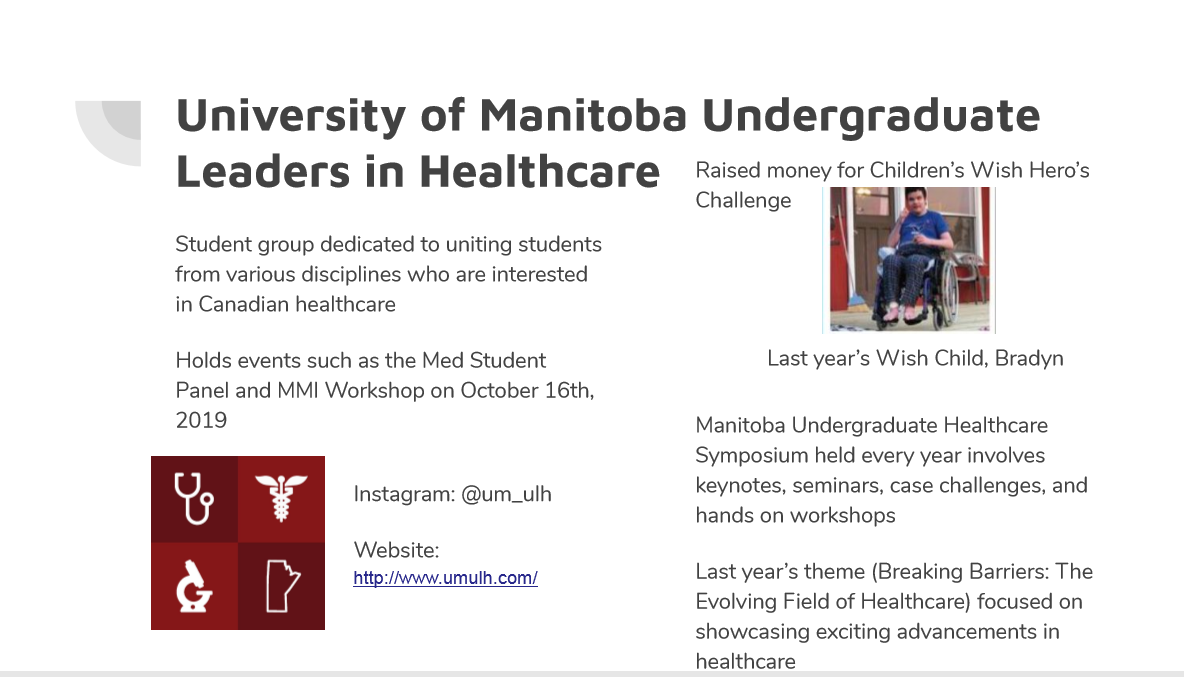 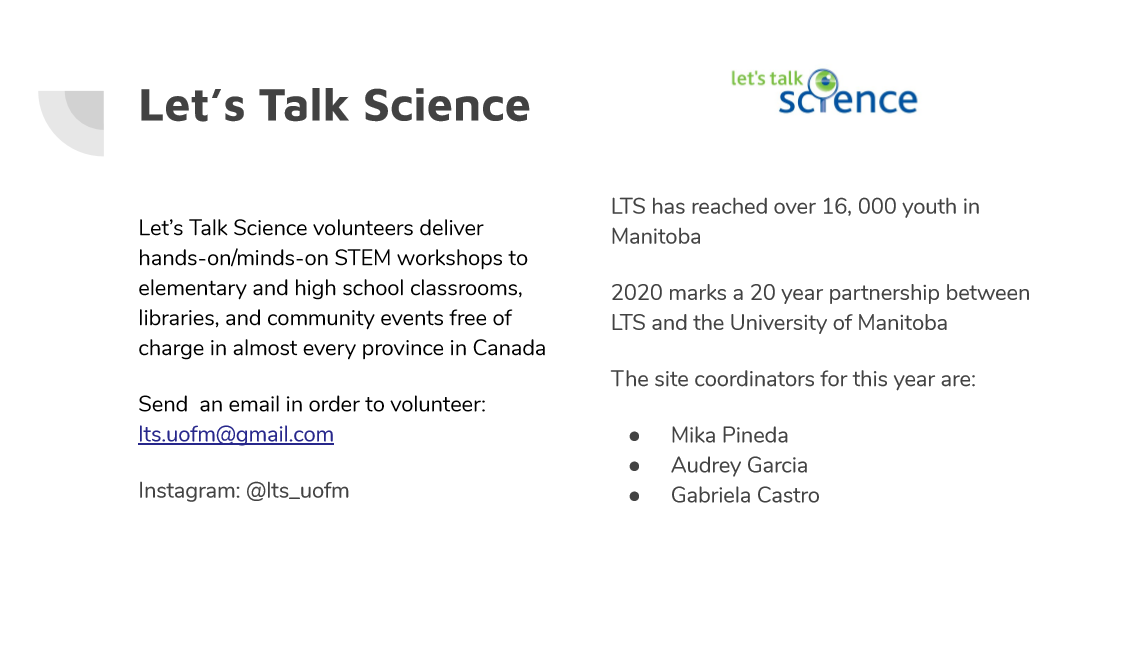 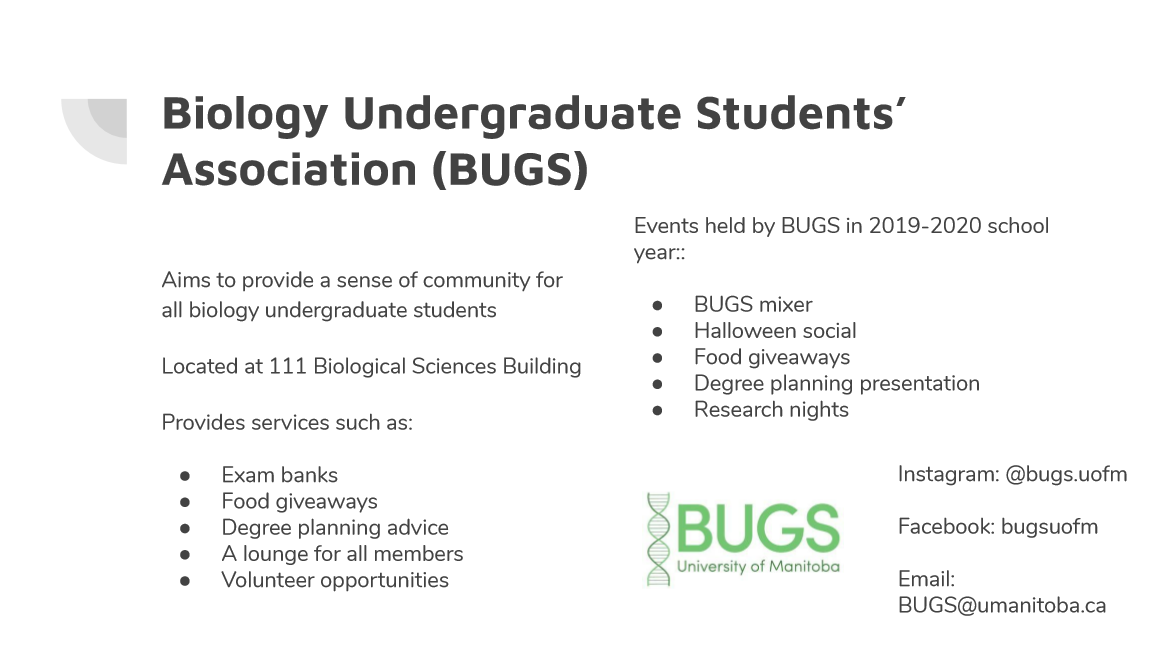 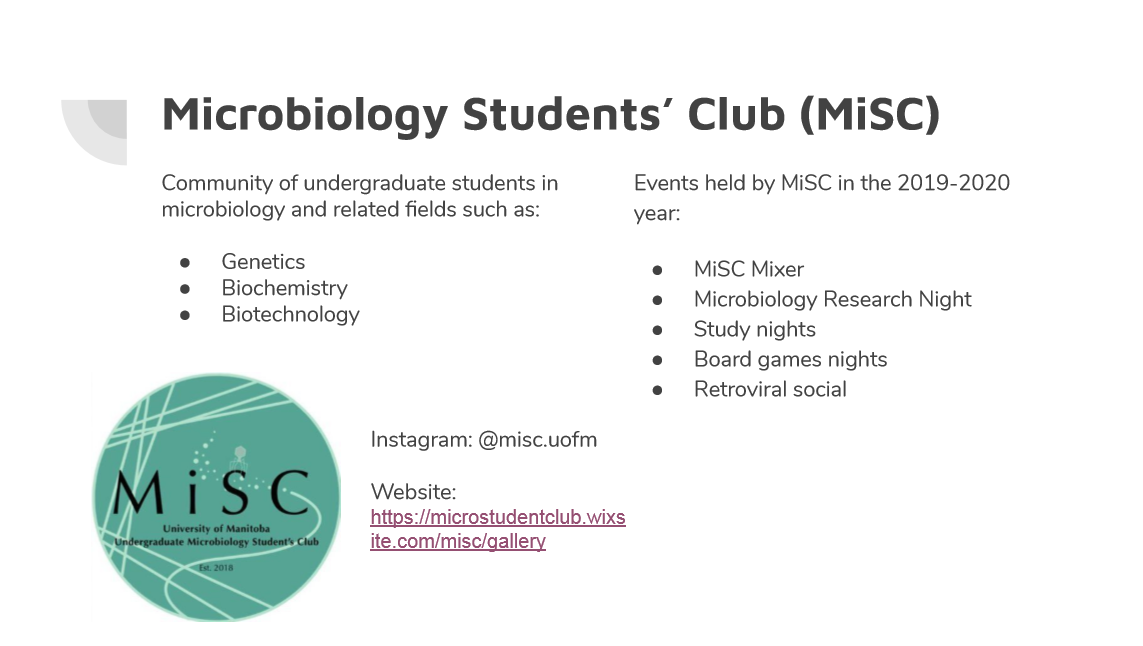 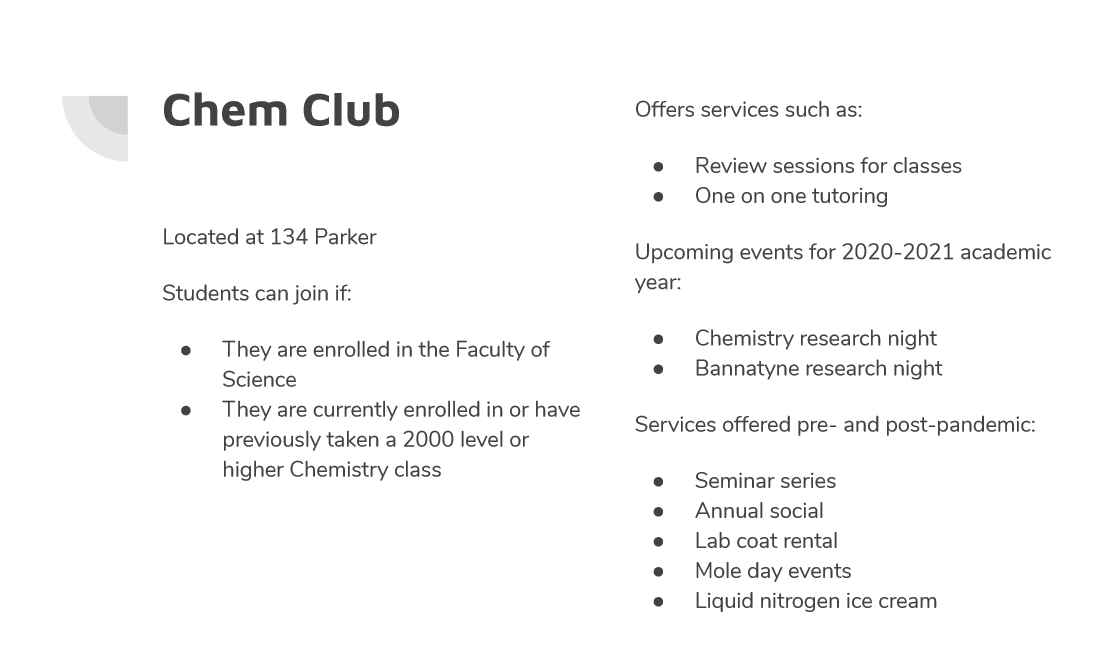 AcademicsTooba Reports:Nimbus Tutoring Partnership Moving forward with standard plan with NimbusApproved by Council and Executive TeamWaiting to sign Proposal ContractLab Trek Date: Saturday, Sept 12th, 2020 (tentative)Time Frame: Open zoom link at 9:30, start at 10:00 am – 2:00 pm (give a 30 minute “break” in between)Interested students should sign up through a registration link (i.e google forms)One main “call”  students will be sent link and the times to joinOpen to discussion: Zoom vs. BlueJeans?Still deciding about what platforms to use – decided on Zoom – seems to be a better platform than BlueJeans Dr. Kirk McManus and Grad Students (Dept. of Biochemistry and Medical Genetics) have agreed to take part in lab tour and interview portion of LabTrekWaiting to hear back from Professors in Dept. of Mathematics, Dept. of Chemistry.Will be reaching out to professors in Biology*If anyone has suggestions regarding any potential professors who they think would be willing to participate, let someone on the Academics team know*Also looking for undergraduate students (4-5) to give brief (7-10 min) PowerPoint presentations on their research 
If anyone has any suggestions of profs to use for interviews – some listed: Steve Whyard – for bio profs to presentAlso looking at undergrad students who are willing to present a vdideo about their undergrad research Lounge ProgrammingNo ReportAccessibility No ReportLGBTTQ*No ReportWomen’s Kyra Cebula Reports:Reached out to contacts and planned 2 upcoming meetingsHave reached out through email to various Student Clubs and RepresentativesSuch as:Student RepresentativesUMSU Womyn’s RepresentativeWomen’s representatives from other student groups in different facultiesStudent ClubsWomyn’s CentreJustice for Women (JFW)University of Manitoba’s Consciousness-Raising Association of Feminists (UMCRAFT)U of M Women in Chemistry (UMWIC)U of M Women in Computer Science Council (UMWICS)Planned to have meetings with the UMSU Womyn’s Representative and Justice for Women (JWF) to discuss possible collaborations as well as roles and expectations for the upcoming yearHave yet to receive a response from the other Clubs listed.IndigenousNo ReportInternationalNo ReportStudent ServicesNo ReportTreasurerJuly 2020 Bank Statement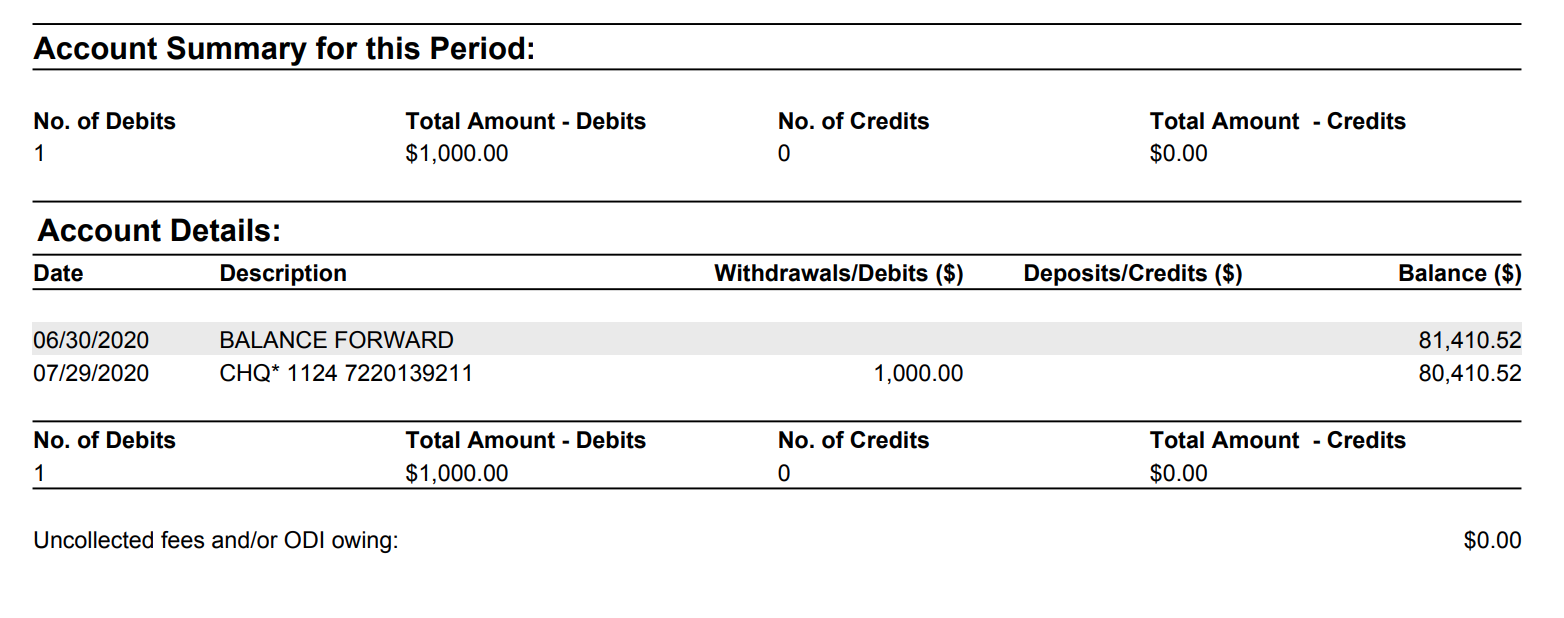 *Note: up to the discretion of the councillor if they would like to include charts, images, etc., or any pre-written motions in their report (Secretary will add in any information to the report as needed)Committee Reports ExecutiveBudgetTotal Executive Committee Budget: $54,000Council Activities budget decreased to $1000Advertisement Budget decreased to $1000SSA hoodies budget increased to $2000 to cover the full cost for each councilorSki trip money re-allocated to student funding requests Total Special Events: $93,000Science orientation budget $2,000Social/Events – Leaving $1,000 for online events and winter semester (last yea used $900 total)SSA Gala – leaving $90,000Total Student Services: $3,600Expenses were decreased due to online formatExam Cram - $1000Food Giveaways - $2500 (possible Skip or DoorDash Gift cards)Total Academics: $12,500LabTrek - $200Test Night Prizes - $300Tutoring gift cards - $1000Tutoring Contracts (including Nimbus) - $4,000Tutoring Scholarships - $3,000 End of year awards - $4,000Lounge: $500Community Rep Budgets: $1,500Events - $250Scholarships - $1250Expenses OverviewTotal Spent Year 2019/2020 - $115,000 (rough estimate)Total Money at the start of Sept 2019 - $65,000$20,000 not yet sent from UMSU$62,000 getting sent to facultyStarting off Sept 2020, with - $30,000 (in line with our goals)Total Budgeted for 2020/2021: $171,000We have budgeted less than the total we have (still have to hear back from UMSU)Talked about this years budget – in the report a more detailed account of where the budget is being sent Made some changes - $54000 – decreased funding for council meeting expenses to just $1000 from $3000 to $1000 – because most meeting last year were all in person as opposed to this yearAdvertising budget decreased – because we didn’t SSA budget hoodies increased because we are covering the whole cost Ski trip budget allocated else where to student funding requestsApprove spending from last year from $3000 to $2,500Special events – science orientation budget decreased, b/c a majority of the orientation will be online Social budget decreased down to $1000 dollars because everything will be online due to COVID-19Year end gala budget – at the moment has not been touch because unsure whether it is still happeningStudent services - $3600 dollars – brought down the budget for exam cram from $5000 to $1000A MAJORITY OF THE BUDGET DECREASES ARE DUE TO COVID-19Labtrek budget – remains the same Test night prize – remains the same Tutor gift cards – increased budget from $500 to $1000Tutoring contract – has $400 allocated to it b/c of nimbus we’d spend less Aren’t getting advertisements from Nimbus – communications team can help make the advertisements to help let students know about the tutoring program with nimbus 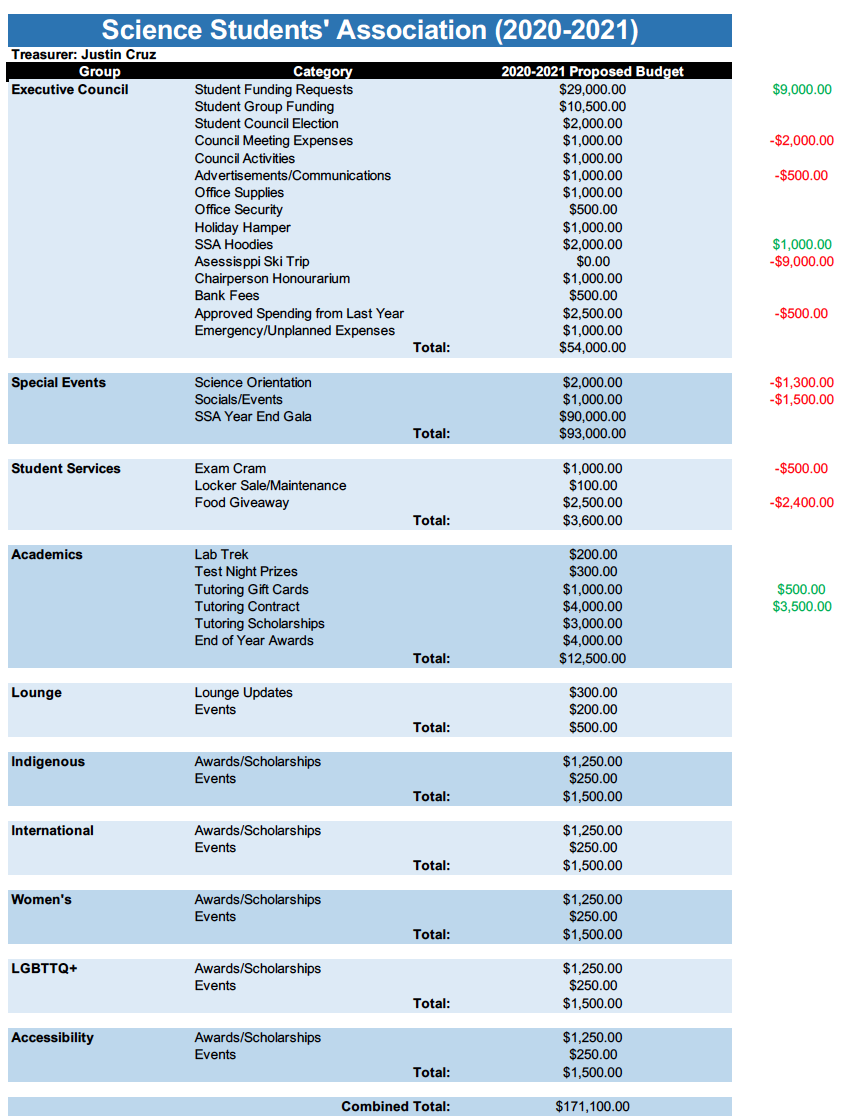 ContractsNimbus ContractsMotion was passed in Council meeting to sign with NimbusChoosing between Standard ($2000) or Plus ($3000) packagesThe Standard package was chosen since advertising can be done by SSA themselvesContract was approvedPREP 101Contract changed to 1 year from the previous 2 yearsHaven’t gotten the contract yetChanges were approvedBy-LawsNo ReportOther BusinessImportant Dates/NotesKatelyn Reports:Community engaged learning (CEL) a part of student engagement and success reached out. They are wondering if SSA/FoS has developed a resource/information document for the upcoming semester regarding remote learning, labs, etc. CEL has a mutual aid community where they can share resources and they think students would find it usefulGeneral FAQ geared towards first year students starting online?Some questions they’ve been asked “How will lab requirements be fulfilled?”“How can we gain access to library resources?”“What is the difference between remote courses and distance courses?”How can we connect with faculty members and find research opportunities?” – important for science“Will our tuition increase/decrease?”“UPASS?”FoS information should be covered at orientation Hopefully more information will be provided first day of classesWill be brought up at upcoming meeting with VickyEmail UMSU to see what they are planning to do Asked if ssa or FoS – to create a doc about FAQ’s for new students Dismissal Eric motions for dismissal at 7:45 PM,  Jaime seconds; Motion passed. Motion Regarding:  Updated AgendaCategory: Agenda Motion: 
Motion: 
Status: Moved By:  
Seconded By: Status: Moved By:  
Seconded By: Motion Regarding:  Category: Motion: 
Motion: 
Status: Moved By:  
Seconded By: Status: Moved By:  
Seconded By: Motion Regarding:  Category: Motion: 
Motion: 
Status: Moved By:  
Seconded By: Status: Moved By:  
Seconded By: Motion Regarding:  Category: Motion: 
Motion: 
Status: Moved By:  
Seconded By: Status: Moved By:  
Seconded By: Motion Regarding:  Category: Motion: 
Motion: 
Status: Moved By:  
Seconded By: Status: Moved By:  
Seconded By: 